9а, 9б       Задания на 07.04.2020Обратную связь осуществляем по электронной почте           nshorina1967@mail.ru (без подчеркивания, пробелов, все с маленькой буквы)Тема урока:    Основные направления эволюции.1 Повторите параграфы 38,39Ответьте на вопросы теста:1. В направлении возникновения новых видов в природе действует:А) наследственная изменчивость; Б) межвидовая борьба; В) естественный отбор; Г) искусственный отбор.2. Образование новых видов в природе происходит в результате: А) методического отбора; Б) искусственного отбора; В) деятельности человека; Г) взаимодействия движущих сил эволюции.3. Пример экологического (симпатрического) видообразования – это формирование:А) видов вьюрков на Галапагосских островах; Б) форм прострела: западной и восточной; В) многих культурных видов растений; Г) видов лютика: ползучего, едкого.4. При географическом видообразовании формирование нового вида происходит в результате: А) распада или расширения исходного ареала; Б) искусственного отбора; В) изоляции популяции внутри старого ареала; Г) дрейфа генов.5. Микроэволюция завершается образованием новых: А) семейств; Б) отрядов; В) видов; Г) популяций.6. При экологическом видообразовании в отличие от географического, новый вид возникает: А) в результате распада исходного ареала; Б) внутри старого ареала; В) в результате расширения исходного ареала; Г) внутри нового ареала.7. На образование новых видов в природе не влияет: А) мутационная изменчивость; Б) борьба за существование; В) естественный отбор; Г) модификационная изменчивость.8. Результатом макроэволюции является появление: А) новых видов; Б) новых видов и классов; В) новых классов и отрядов; Г) новых родов и видов.2.  Изучите параграф 40. В результате работы вы должны:А) Знать определения понятий: «прогресс», «регресс», «ароморфоз», «идиоадаптация», «дегенерация».      Б) Знать критерии прогресса и регресса;В) Знать пути достижения прогресса; Посмотрите презентацию https://uchitelya.com/biologiya/86331-prezentaciya-osnovnye-napravleniya-evolyucii-9-klass.html Выполните следующие задания.1. Используя учебник, запишите определения понятий «биологический прогресс» и «биологический регресс». 2. Заполните таблицу:3. Выпишите в тетрадь примеры видов животных и растений, находящихся в состоянии биологического регресса:Сосна обыкновенная, плаун булавовидный, лисица, волк, ланцетник, мамонтово дерево,  минога, хвощ полевой, тараканы, дуб черешчатый, уссурийский тигр, домовая мышь, муха обыкновенная, выхухоль.4. Прочитайте текст с.169 (характеристику ароморфоза). Запишите определение понятия в тетрадь.    Начертите в тетрадях таблицу.Выберите из перечня ароморфозы и впишите их в таблицу:Появление фотосинтезаВозникновение 4-х камерного сердца у птиц Появление покровительственной окраски у животных Исчезновение кишечника у ряда паразитических червей Возникновение плода у покрытосеменных Исчезновение корней у ряда растений-паразитов Возникновение приспособления у покрытосемянных растений к опылению ветром Формирование плоской формы тела у камбалы5. Прочитайте по учебнику характеристику идиоадаптаций. Запишите определение понятия в тетрадь. Продолжите заполнение таблицы. Выберите из перечня идиоадаптации и впишите их в таблицу.6. Запишите определение понятия «дегенерация» в тетрадь, используя текст учебника.Продолжите заполнение таблицы. Выберите из перечня примеры дегенераций и впишите их таблицу.7. Внимательно  прочитайте утверждения. В графе «ответы» напротив утверждений ставьте знаки «+», если утверждение верно и «-», если утверждение неверно.8. Поставьте против каждого пункта буквенное обозначение соответствующего направления эволюции:А – ароморфоз;И – идиоадаптация;Д – дегенерация.Основные пути эволюции растительного мираПриспособительные изменения, возникшие в ходе эволюции Возникновение хлорофилла.Возникновение фотосинтеза.Дифференциация слоевища на лист, стебель, корень.Возникновение ползучего стебля у земляники.Возникновение полового процесса.Появление проводящей ткани.Появление цветка у покрытосеменных.Утрата листьев и превращение их в колючки (у кактуса).Появление плода у покрытосеменных.Появление семян у голосеменных.Появление лазящего стебля у винограда и плюща.Появление крылышек и волосков на плодах клена и одуванчика.Появление зацепок на плодах репейника и чередыПоявление сочной мякоти в плодах малины и рябины.Утрата листьев, развитой корневой и сосудистой систем, околоцветника у ряски.Утрата корней, хлорофилла и листьев у повилики.Утрата тычинок и пестика в краевых цветках соцветия подсолнечника.Появление клубней у дикого картофеля.Творческие  задания (по желанию):В дополнительной литературе найдите новые для вас примеры биологического прогресса и регресса видов в связи с деятельностью человека, запишите их в тетрадь.Ребята, на оценку «3» можете составить опорный конспект по параграфу.Кто сдает ОГЭ выполняют все задания!!!!8 а,б,вЗадания на 07.04.2020Обратную связь осуществляем по электронной почте           nshorina1967@mail.ru (без подчеркивания, пробелов, все с маленькой буквы)Тема: Общий план строения и значение нервной системы. Вегетативная (автономная) нервная система. (параграфы 46,47 в старых учебниках)1. Прочитайте текст параграфа 46 учебника , запиши столбиком значение нервной системы:1) обеспечивает согласованность работы органов и систем органов;2) 3) 2.  Используя учебник изучи строение нервной системы  и посмотри учебный фильм: https://infourok.ru/videouroki/241https://www.youtube.com/watch?v=UQeBP__I7jY3) 1. Найди определение рефлекса и запиши его.      2. Зарисуйте схему рефлекторной дуги. Подпишите звенья рефлекторной дуги:рецептор; чувствительный нейрон; ЦНС,  исполнительный (двигательный) нейрон; вставочный нейрон, рабочий орган.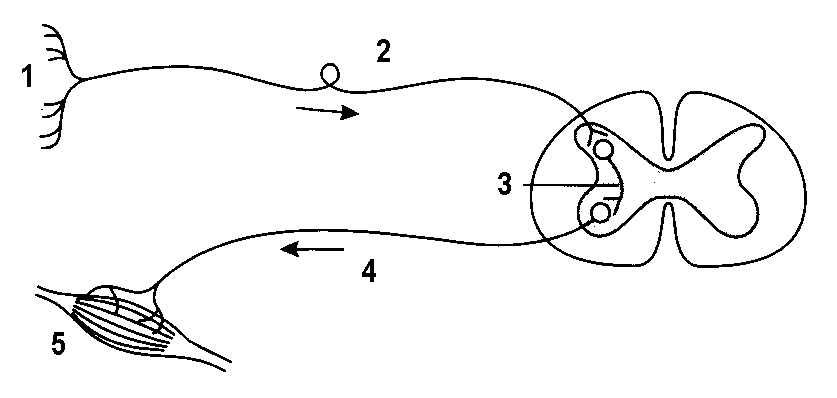 4) 1.4) 1.Выполни практическую работу "Действие прямых и обратных связей" (стр. 189)2. Запиши последовательность действия рефлексов5) Составь кластер (схему) "Строение нервной системы"6) Для самоконтроля выполни тест. https://testedu.ru/test/biologiya/8-klass/nervnaya-sistema.html7) Прочитайте текст параграфа 47. Изучите таблицу и схемуОтветьте письменно на вопросы 1,2 к параграфу 47. Информация, которую можете использовать при изучении темы. Рекомендую таблицу сделать в тетради.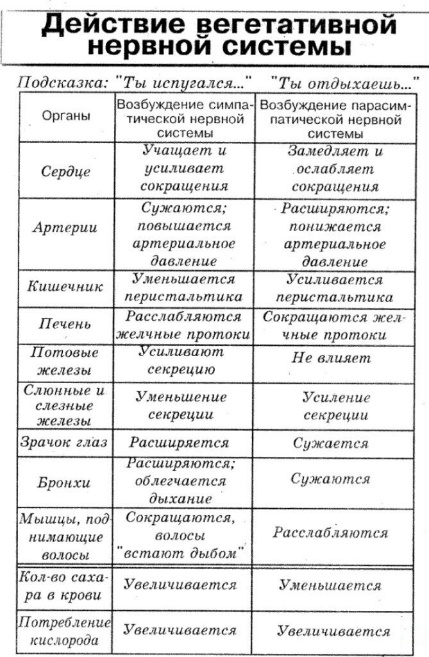 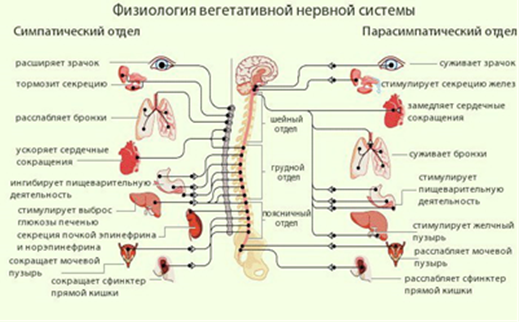 6 а,б,гЗадания на 07.04.2020Обратную связь осуществляем по электронной почте           nshorina1967@mail.ru (без подчеркивания, пробелов, все с маленькой буквы)Повторите параграф 23 «Отдел Голосеменнные».  Дайте письменные ответы  на вопросы 1, 2 к п.23. Почему семенное размножение – прогрессивный шаг в эволюции растений?Изучите параграф 24 (прочитайте, перескажите текст, ответьте устно на вопросы к параграфу).Составьте опорный конспект  по следующему плану:А) Почему один и тот же отдел называют двумя разными названиями: Покрытосеменные или Цветковые?Б) Дайте общую характеристику отдела Цветковые растения (выпишите характерные признаки, используя текст параграфа и таблицу «Сравнительная характеристика покрытосеменных и голосеменных растений»)В)  Какие растения достигли более высокого уровня эволюционного развития? Почему? Какое это имеет значение?Г) Используя понятия: Покрытосеменные, класс Двудольные,  класс Однодольные, составьте схему.Д) Заполните таблицу «Сравнительная характеристика двудольных и однодольных растений»Рассмотрите рисунки. Определите к каким классам относятся данные растения? Ответ обоснуйте (т.е. объясните по каким признакам вы определили принадлежность растений к классу  Двудольные (Однодольные) ).а           б           в г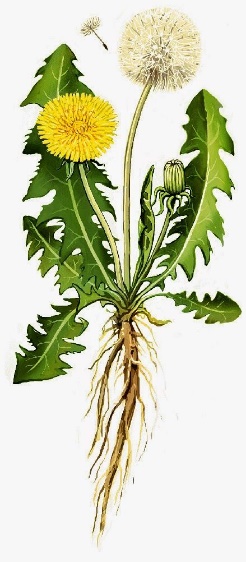 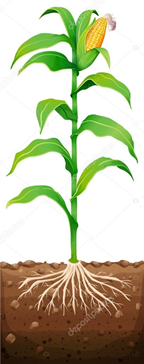 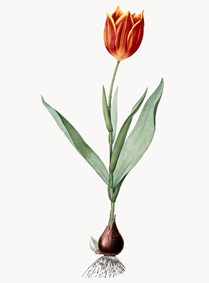 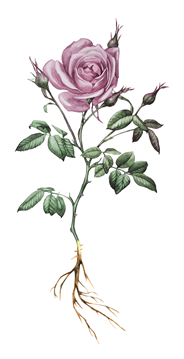 Найдите ошибки в приведенном тексте, исправьте их, укажите номера предложений, в которых они сделаны, запишите эти предложения без ошибок.1.Выделяют два типа цветковых растений: однодольные и двудольные. 2. Двудольные произошли от однодольных. 3. Зародыш однодольных состоит из зародышевого корешка, зародышевого стебелька, зародышевой почки, двух семядолей. 4. Листовые пластинки однодольных имеют параллельное и дуговое жилкование. 5. Корневая система двудольных — стержневая.ПризнакиПрогрессРегресс1. Численность2. Размер ареала3. Количество видов и подвидов в популяции4. ПримерыАроморфозИдиоадаптацияДегенерация№УтверждениеОтвет1В ходе эволюции, вернувшиеся в воду наземные позвоночные (киты) стали рыбами.2Общая дегенерация связана с переходом к паразитическому или сидячему образу жизни.3После ароморфозов дальнейшее развитие группы идет по пути идиоадаптаций.4У паразитов наблюдается редукция органов размножения.5Дегенерация обеспечивает организмам возможность вхождения в новую среду.6Все направления эволюции в природе взаимосвязаны.7Дегенерация приводит к вымиранию вида.признакикласс Двудольныекласс Однодольные1 количество семядолей в семени2 тип корневой системы3 листья (простые, сложные)4 жилкование листьев5 цветокЧетырехчленный или пятичленный с двойным околоцветникомТрехчленный с простым околоцветником6 наличие камбия в стебле7 расположение проводящих пучков в стебле8 жизненные формы9 примеры